IshallenTorsdagen den 16/2 kommer vi på Himlavalvet F-3 att åka till ishallen i DiöVi samlas på Himlavalvet och går gemensamt ner till tåget som går från stationen 08:50 till Diö. Vi kommer ta tåget tillbaka 13:17 och vara på Älmhults station 13:24 (Hämta gärna ert barn vid stationen).Vi kommer att ta med hamburgare och bröd och en dricka från skolan som vi äter till lunch.Tag med namnade skridskor, hjälm och vantar för att få vara på isen, om ni väljer att ta med hockeyklubba så måste ni ha galler på er hjälm. Tag också med egen fika, gärna varm dricka och en vattenflaska. OBS! Tänk på att fikan ni skickar med ert barn INTE innehåller jordnötter, nötter och sesamfrö! Om ni inte har skridskor eller hjälm fråga era vänner eller hör av er till oss i god tid.                            Personalen på Himlavalvet 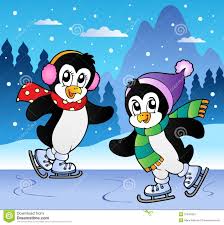 